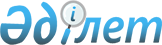 О внесении изменений и дополнений в постановление Правительства Республики Казахстан от 26 декабря 2003 года N 1327Постановление Правительства Республики Казахстан от 31 декабря 2004 года
N 197ааб      В соответствии с Законом  Республики Казахстан от 1 апреля 1999 года "О бюджетной системе" Правительство Республики Казахстан ПОСТАНОВЛЯЕТ: 

      1. Внести в постановление  Правительства Республики Казахстан от 26 декабря 2003 года N 1327 "Об утверждении паспортов республиканских бюджетных программ на 2004 год" следующие изменения и дополнения: 

      1) в приложении 274  к указанному постановлению: 

      в графе 5 таблицы пункта 6 "План мероприятий по реализации бюджетной программы": 

      в подпункте 3) строки, порядковый номер 2: 

      после слов "лицензирование в сфере экспортного контроля, приобретение" дополнить словами "услуг по изготовлению"; 

      после слов "в области стандартизации: приобретение" дополнить словами "услуг по изготовлению"; 

      строку, порядковый номер 6, дополнить словами ", 2 единиц персональных компьютеров"; 

      2) в приложении 275  к указанному постановлению: 

      в строке, порядковый номер 1 графы 5 таблицы пункта 6 "План мероприятий по реализации бюджетной программы": 

      слова "Согласно проекта" заменить словами "Согласно проекту"; 

      в подпункте 3): 

      цифры "694" заменить цифрами "212"; 

      слова "согласно проекта" заменить словами "согласно проекту"; 

      подпункт 4) исключить; 

      подпункт 10) изложить в следующей редакции: 

      "10) непредвиденные затраты;"; 

      дополнить подпунктом 12) следующего содержания: 

      "12) водосливная выработка с рудника "Глубокий" в юго-западный район г. Кентау."; 

      3) в приложении 289  к указанному постановлению: 

      в строке, порядковый номер 1 графы 5 таблицы пункта 6 "План мероприятий по реализации бюджетной программы": 

      в подпункте 3) пункта 2, слова "проектно-сметной документации строительства 2-ой очереди" заменить словами "Генерального плана Парка информационных технологий"; 

      абзац пятый пункта 7 изложить в следующей редакции: 

      "разработка Генерального плана Парка информационных технологий;". 

      2. Настоящее постановление вступает в силу со дня подписания. 

 

        Исполняющий обязанности 

      Премьер-Министра 

      Республики Казахстан 
					© 2012. РГП на ПХВ «Институт законодательства и правовой информации Республики Казахстан» Министерства юстиции Республики Казахстан
				